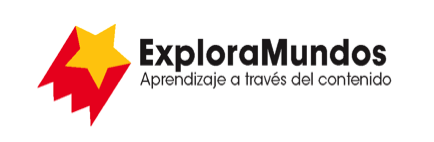 Niveles T, U, V: Investigaciones
Un medioambiente compartido Parte 5: Presenta y comparteMira toda la información que reuniste durante tu investigación.¿Cuáles son las ideas más importantes sobre compartir el medioambiente con animales silvestres?Escribe las ideas más importantes en una tabla.

Cuando termines, asegúrate de guardar este archivo.Animal 1Animal 2Animal 3Nombre del animal¿Dónde está el hábitat natural de este animal?¿Por qué los animales necesitan un hábitat específico para sobrevivir?¿Cuántos quedan y dónde viven?¿Qué han hecho las personas al hábitat para que el animal esté en vías de extinción?¿Por qué el animal está en peligro de extinguirse?¿Qué se está haciendo para salvar a este animal en un medioambiente especial de cría en cautiverio?¿Cuál podría ser el futuro de este animal?